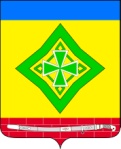 АДМИНИСТРАЦИЯ ЛАДОЖСКОГО СЕЛЬСКОГО ПОСЕЛЕНИЯ  УСТЬ-ЛАБИНСКОГО РАЙОНАП О С Т А Н О В Л Е Н И Еот  11.01.2018 г.       			                                                                № 3станица ЛадожскаяОб утверждении Порядка и сроков применения взысканий, предусмотренных статьями 14.1, 15, 27.1 Федерального закона от 2 марта 2007 года № 25-ФЗ «О муниципальной службе в Российской Федерации»В соответствии с Федеральным законом от 2 марта 2007 года «О муниципальной службе в Российской Федерации», Федеральным законом от 25 декабря 2008 г. № 273-ФЗ «О противодействии коррупции», ст.192, ст.193 Трудового Кодекса Российской Федерации, руководствуясь Уставом Ладожского сельского поселения Усть-Лабинского района, постановляю:1. Утвердить Порядок и сроки применения взысканий, предусмотренных статьями 14.1, 15, 27.1 Федерального закона от 2 марта 2007 года № 25-ФЗ «О муниципальной службе в Российской Федерации», согласно приложению.2. Главному специалисту общему отделу администрации Ладожского сельского поселения Усть-Лабинского района (Тунгатова) обнародовать настоящее постановление и разместить на официальном сайте Ладожского сельского поселения Усть-Лабинского района в сети Интернет.3. Контроль за выполнением настоящего постановления возложить на главу Ладожского сельского поселения Усть-Лабинского района Марчук Т.М.4. Настоящее постановление вступает в силу со дня его официального обнародования.Глава  Ладожского  сельского поселенияУсть-Лабинского района                                                                            Т. М. МарчукПРИЛОЖЕНИЕ к постановлению администрации            Ладожского сельского            поседения Усть-Лабинского районаот  11.01. 2018 г.  №  3Порядок и срокиприменения взысканий, предусмотренных статьями 14.1, 15, 27.1 Федерального закона от 2 марта 2007 года № 25-ФЗ «О муниципальной службе в Российской Федерации»1.Общие положения1. Настоящий Порядок (далее - Порядок) регулирует порядок и сроки применения дисциплинарных взысканий по отношению к муниципальным служащим администрации Ладожского сельского поселения Усть-Лабинского района, положений статей 14.1, 15, 27.1 Федерального закона от 2 марта 2007 года № 25-ФЗ «О муниципальной службе в Российской Федерации».2. Порядок и сроки применения дисциплинарного взыскания2.1. До применения дисциплинарного взыскания представитель нанимателя (работодатель) должен затребовать от муниципального служащего объяснение в письменной форме. В случае отказа муниципального служащего дать такое объяснение составляется соответствующий акт. Отказ муниципального служащего от дачи объяснения в письменной форме не является препятствием для применения дисциплинарного взыскания.2.2. Перед применением дисциплинарного взыскания проводится служебная проверка.2.3. При применении дисциплинарного взыскания учитываются тяжесть совершенного муниципальным служащим дисциплинарного проступка, степень его вины, обстоятельства, при которых совершен дисциплинарный проступок, и предшествующие результаты исполнения муниципальным служащим своих должностных обязанностей.2.4. Дисциплинарное взыскание применяется непосредственно после обнаружения дисциплинарного проступка, но не позднее одного месяца со дня его обнаружения, не считая периода временной нетрудоспособности муниципального служащего, пребывания его в отпуске, других случаев отсутствия его на службе по уважительным причинам, а также времени проведения служебной проверки.2.5. Дисциплинарное взыскание не может быть применено позднее шести месяцев со дня совершения дисциплинарного проступка, а по результатам проверки финансово-хозяйственной деятельности или аудиторской проверки - позднее двух лет со дня совершения дисциплинарного проступка. В указанные сроки не включается время производства по уголовному делу.2.6. Копия распоряжения о применении к муниципальному служащему дисциплинарного взыскания с указанием оснований его применения вручается муниципальному служащему под расписку в течение пяти дней со дня издания соответствующего распоряжения.2.7. Муниципальный служащий вправе обжаловать дисциплинарное взыскание в установленном действующим законодательством порядке.2.8. Если в течение одного года со дня применения дисциплинарного взыскания, предусмотренного статьями 14.1. 15, 27.1 Федерального закона от 2 марта 2007 года № 25-ФЗ «О муниципальной службе в Российской Федерации», муниципальный служащий не подвергнут новому дисциплинарному взысканию, он считается не имеющим дисциплинарного взыскания.2.9. Представитель нанимателя (работодатель) вправе снять с муниципального служащего дисциплинарное взыскание до истечения одного года со дня применения дисциплинарного взыскания по собственной инициативе, по письменному заявлению муниципального служащего или по ходатайству его непосредственного руководителя.2.10. При освобождении муниципального служащего от замещаемой должности муниципальной службы в связи с дисциплинарным взысканием, он включается в кадровый резерв для замещения иной должности муниципальной службы на конкурсной основе.3. Служебная проверка3.1. Служебная проверка проводится по решению представителя нанимателя (работодателя) или по письменному заявлению муниципального служащего.3.2. При проведении служебной проверки должны быть полностью, объективно и всесторонне установлены:1) факт совершения муниципальным служащим дисциплинарного проступка;2) вина муниципального служащего;3) причины и условия, способствовавшие совершению муниципальным служащим дисциплинарного проступка;4) характер и размер вреда, причиненного муниципальным служащим в результате дисциплинарного проступка;5) обстоятельства, послужившие основанием для письменного заявления муниципального служащего о проведении служебной проверки.3.3. Представитель нанимателя (работодатель), назначивший служебную проверку, обязан контролировать своевременность и правильность ее проведения.3.4. Проведение служебной проверки общему отделу администрации Ладожского сельского поселения Усть-Лабинского района.3.5. В проведении служебной проверки не может участвовать муниципальный служащий, прямо или косвенно заинтересованный в ее результатах. В этих случаях он обязан обратиться к представителю нанимателя (работодателю), назначившему служебную проверку, с письменным заявлением об освобождении его от участия в проведении этой проверки. При несоблюдении указанного требования результаты служебной проверки считаются недействительными.3.6. Служебная проверка должна быть завершена не позднее чем через один месяц со дня принятия решения о ее проведении. Результаты служебной проверки сообщаются представителю нанимателя (работодателю), назначившему служебную проверку, в форме письменного заключения.3.7. Муниципальный служащий, в отношении которого проводится служебная проверка, может быть временно отстранен от замещаемой должности муниципальной службы на время проведения служебной проверки с сохранением на этот период денежного содержания по замещаемой должности муниципальной службы. Временное отстранение муниципального служащего от замещаемой должности муниципальной службы производится представителем нанимателя (работодателем), назначившим служебную проверку.3.8. Муниципальный служащий, в отношении которого проводится служебная проверка, имеет право:1) давать устные или письменные объяснения, представлять заявления, ходатайства и иные документы;2) обжаловать решения и действия (бездействие) муниципальных служащих, проводящих служебную проверку, представителю нанимателя (работодателю), назначившему служебную проверку;3) ознакомиться по окончании служебной проверки с письменным заключением и другими материалами по результатам служебной проверки, если это не противоречит требованиям неразглашения сведений, составляющих государственную и иную охраняемую федеральным законом тайну.3.9. В письменном заключении по результатам служебной проверки указываются:1) факты и обстоятельства, установленные по результатам служебной проверки;2) предложение о применении к муниципальному служащему дисциплинарного взыскания или о неприменении к нему дисциплинарного взыскания.3.10. Письменное заключение по результатам служебной проверки подписывается главой Ладожского сельского поселения Усть-Лабинского района и приобщается к личному делу муниципального служащего, в отношении которого проводилась служебная проверка.4. Виды возможной дисциплинарной ответственности4.1. За совершение дисциплинарного проступка - неисполнение или ненадлежащее исполнение муниципальным служащим по его вине возложенных на него служебных обязанностей - представитель нанимателя (работодатель) имеет право применить следующие дисциплинарные взыскания:1) замечание;2) выговор;3) увольнение с муниципальной службы по соответствующим основаниям, в связи с утратой доверия в частности.5. Основания применения дисциплинарной ответственности5.1. Основанием для применения дисциплинарного взыскания по отношению к муниципальному служащему администрации Ладожского сельского поселения Усть-Лабинского района, являются нарушения требований законодательства о муниципальной службе в Российской Федерации, нарушение Трудового кодекса Российской Федерации, муниципальных нормативных правовых актов.Глава  Ладожского  сельского поселенияУсть-Лабинского района                                                                            Т. М. Марчук